Pročelnik Upravnog odjela za proračun, financije i nabavu Primorsko-goranske županije, temeljem odredbe članka 19. Zakona o službenicima i namještenicima u lokalnoj i područnoj (regionalnoj) samoupravi (''Narodne novine'' broj 86/08, 61/11 i 4/18), objavljuje UPUTE I OBAVIJESTI KANDIDATIMA / KANDIDATKINJAMAkoji podnose prijavu na JAVNI NATJEČAJ ZA PRIJAM U SLUŽBU U UPRAVNI ODJEL ZA PRORAČUN, FINANCIJE I NABAVU,na radno mjesto:VIŠI STRUČNI SURADNIK / VIŠA STRUČNA SURADNICA ZA JAVNU NABAVU: 1 izvršitelj / izvršiteljica na neodređeno vrijeme uz obvezni probni rad u trajanju od tri mjesecaOPIS POSLOVA:Obavlja pravne poslove iz djelokruga rada Pododsjeka.Sudjeluje u izradi prijedloga plana nabave Primorsko-goranske županije i njegovih izmjena i dopuna, te propisanih evidencija i izradi propisanih izvještaja.Stručno obrađuje, priprema i provodi postupke javne nabave sukladno Zakonu o javnoj nabavi. U suradnji s upravnim tijelima priprema dokumentaciju o nabavi, vrši Zakonom propisane objave o javnoj nabavi, izrađuje zapisnike o otvaranju ponuda, zapisnike o pregledu i ocjeni ponuda, priprema prijedloge odluka o odabiru ili poništenju postupaka javne nabave, te odgovore na žalbe u javnoj nabavi.Izrađuje prijedloge ugovora i sporazuma koji se sklapaju temeljem provedenih postupaka javne nabave, te druge akte kojima se uređuju interne procedure i pravila iz područja javne nabave. Po potrebi sudjeluje u pripremi provođenju postupaka javne nabave u ustanovama čiji je osnivač Županija, kao i trgovačkim društvima u kojima Županija ima osnivačke udjele u svojstvu ovlaštene osobe sa važećim certifikatom u području javne nabave.Vodi i rješava upravni postupak u složenim upravnim stvarima po žalbama na porezne akte koje donose općinska i gradska upravna tijela.Prati zakone i druge propise te stručnu literaturu koja se odnosi na područje javne nabave te područje poreza i javnih financija. Obavlja i druge poslove koje mu povjeri voditelj Pododsjeka.PODACI O PLAĆI: Plaća je utvrđena Odlukom o koeficijentima za obračun plaća službenika i namještenika u upravnim tijelima Primorsko-goranske županije (''Službene novine Primorsko-goranske županije'' broj 36/10, 12/11 i 36/14). Osnovnu plaću službenika na radnom mjestu viši stručni suradnik čini umnožak koeficijenata složenosti poslova radnog mjesta koji iznosi 2,20 i osnovice za obračun plaće, uvećan za 0,5 % za svaku navršenu godinu radnog staža. Osnovica za obračun plaće službenika i namještenika u upravnim odjelima i službama Primorsko-goranske županije utvrđena je Odlukom Župana i iznosi 4.840,00 kuna bruto. NAČIN OBAVLJANJA PRETHODNE PROVJERE ZNANJA I SPOSOBNOSTI KANDIDATA / KANDIDATKINJA: Prethodnu provjeru znanja i sposobnosti kandidata / kandidatkinja provodi Povjerenstvo za provedbu Javnog natječaja imenovano od strane pročelnika Upravnog odjela za proračun, financije i nabavu Primorsko-goranske županije, putem pisanog testiranja i intervjua. Prethodnoj provjeri znanja i sposobnosti mogu pristupiti samo kandidati / kandidatkinje koji ispunjavaju formalne uvjete Javnog natječaja i koji dobiju poseban pisani poziv na adresu navedenu u prijavi. Pisano testiranje kandidata / kandidatkinja sastoji se od općeg i posebnog dijela, sa ukupno 20 pitanja. Opći dio testiranja sastoji se od provjere poznavanja osnova ustavnog ustrojstva Republike Hrvatske, sustava lokalne i područne (regionalne) samouprave, službeničkih odnosa u lokalnoj i područnoj (regionalnoj) samoupravi, upravnog postupka i upravnih sporova, uredskog poslovanja i sustava Europske unije. Posebni dio testiranja sastoji se od provjere poznavanja zakona i drugih propisa vezanih uz djelokrug Upravnog odjela za proračun, financije i nabavu u koje se prima kandidat / kandidatkinja i poslova radnog mjesta na koje se prima. Maksimalan broj bodova koje kandidati / kandidatkinje mogu ostvariti na pisanom testiranju je 10 bodova, a Intervju se provodi samo s kandidatima / kandidatkinjama koji ostvare najmanje ili više od 50% bodova na provedenom pisanom testiranju. Vrijeme održavanja prethodne provjere znanja i sposobnosti objaviti će se najmanje 5 dana prije održavanja provjere na web stranici Primorsko-goranske županije www.pgz.hr i na oglasnoj ploči Upravnog odjela za proračun, financije i nabavu Primorsko-goranske županije na adresi Rijeka, Slogin kula 2. Pravni i drugi izvori za pripremanje kandidata / kandidatkinja za pisano testiranje jesu: Opći dio: Ustav Republike Hrvatske (''Narodne novine'' broj 56/90, 135/97, 8/98 – pročišćeni tekst, 113/00, 124/00 – pročišćeni tekst, 28/01, 41/01 – pročišćeni tekst, 55/01 – ispr., 76/10, 85/10 – pročišćeni tekst i 5/14)Zakon o lokalnoj i područnoj (regionalnoj) samoupravi (''Narodne novine'' broj 33/01, 60/01 – vjerodostojno tumačenje, 129/05, 109/07, 125/08, 36/09, 150/11, 144/12, 19/13 – pročišćeni tekst, 137/15 – ispravak i 123/17) Zakon o službenicima i namještenicima  u lokalnoj i područnoj (regionalnoj) samoupravi (''Narodne novine'' broj 86/08, 61/11, 4/18 i 96/18)Zakon o općem upravnom postupku (''Narodne novine'' broj 47/09)Zakon o upravnim sporovima (''Narodne novine'' broj 20/10, 143/12, 152/14, 94/16 i 29/17)Uredba o uredskom poslovanju (''Narodne novine'' broj 7/09)Sustav Europske unije (Službena internetska stranica Europske unije - europa.eu  https://europa.eu/european-union/about-eu/institutions-bodies_hr).Posebni dio: - Zakon o javnoj nabavi („Narodne novine“ broj 120/16)- Pravilnik o dokumentaciji o nabavi te ponudi u postupcima javne nabave („Narodne novine“ broj  65/17)- Pravilnik o nadzoru nad provedbom Zakona o javnoj nabavi („Narodne novine“ broj 65/17)- Pravilnik o izobrazbi u području javne nabave („Narodne novine“ broj 65/17)- Pravilnik o planu nabave, registru ugovora, prethodnom savjetovanju i analizi tržišta u javnoj nabavi („Narodne novine“ broj 101/17)- Pravilnik o elektroničkoj žalbi u javnoj nabavi („Narodne novine“ broj 101/17)- Opći porezni zakon („Narodne novine“ broj 115/16 i 106/18)- Zakon o lokalnim porezima („Narodne novine“ broj 115/16 i 101/17)                                        P r o č e l n i k  			                                                            v.r.  mr.sc. Krešimir Parat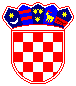 REPUBLIKA HRVATSKA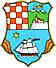 PRIMORSKO-GORANSKA ŽUPANIJAKLASA: 112-02/19-01/6URBROJ: 2170/1-06-02/2-19-3Rijeka, 11. lipnja 2019.